Estado do Rio Grande do Sul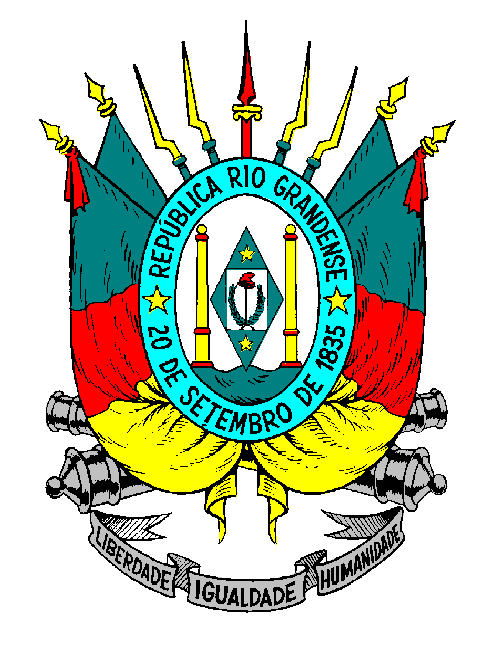 Roteiro prático para Ordem de ServiçoORDEM DE SERVIÇO Nº (...), de xx de mês de ano. Estabelece modelo de Ordem de Serviço.O SECRETÁRIO DE ESTADO (...), no uso das atribuições que lhe confere o art. 4º, inciso II, do Decreto nº (...), de 7 de julho de 2020 (consultar Capítulo referente à competência no Manual de Boas Práticas), e tendo em vista a necessidade de disciplinar a padronização dos documentos oficiais, RESOLVE:Art. 1º As Ordens de Serviço são utilizadas para transmitir determinações a subordinados, quanto ao modo de conduzir determinada tarefa, no que tange aos aspectos administrativos e técnicos, estabelecendo, por exemplo, fluxos internos. Art. 2º Podem ser emanadas pelo Governador do Estado ou Secretários de Estado e devem ser numeradas sequencialmente, reiniciando a cada ano civil, e publicadas no Diário Oficial Eletrônico do Estado.Art. 3º A validade da Ordem de Serviço não se limita ao ano em que publicada ou ao mandato da autoridade administrativa que o edita, mas são válidas enquanto não exaurirem seu conteúdo ou enquanto não forem expressamente revogadas. Art. 4º. Pode ser utilizado como paradigma o modelo referente à estrutura e redação dos atos normativos constante deste Manual de Boas Práticas.Art. 5º Esta Ordem de Serviço entra em vigor na data de sua publicação, revogando-se...(Assinatura)